It’s the study of LIFE!Welcome to Biology!Biology is a two-semester lab science course in which the student will develop scientific process skills and laboratory techniques, research skills, develop an understanding of the nature of biology, cellular biology, matter and energy relationships, and biochemistry, genetics, the theory of evolution, the diversity of life (classification system), the human body and ecology. An end of course test (EOC) in Biology is administered second semester to assess the progress of students in the course. Let’s have an amazing year! How to stay connected?Feel free to contact me by email at:martinj1234@fultonschools.orgCheck out our Class Website at:jessicamartinhooch.weebly.comI will post weekly lesson plans, homework and quiz/test review solutions regularly on the class website!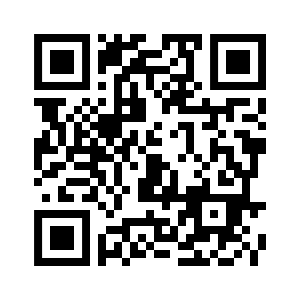 Scan to go to my website!Extra Help ________________________________Before school starting at 7:40After school until 4Any day during Chatt Time: (10:16-10:40)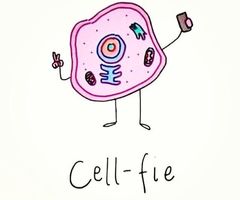 Home Access:A program available to allow parents to keep up with their student’s grades.  Parents may check grade summaries.  Please, remember that it may take several days to actually enter the grades into the system.  Course Grading:Grading Scale              	Breakdown:     90-100%    A		Final Exam 20% 80-89%     B		Tests              40% 70-79%     C		Lab Work  20% Below 70%    F		Quizzes            10%                                             Homework   10%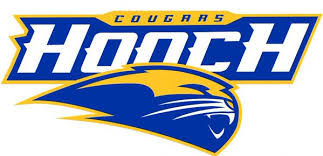 